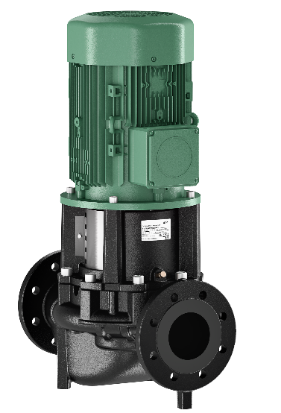 Descriptif pompes Wilo-Atmos GIGA-I                                           